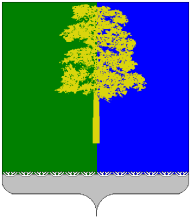 ХАНТЫ-МАНСИЙСКИЙ АВТОНОМНЫЙ ОКРУГ – ЮГРАДУМА КОНДИНСКОГО РАЙОНАРЕШЕНИЕОб утверждении предложений о разграничении имущества, находящегося в собственности Кондинского района, передаваемого в собственность вновь образованным городским и сельским поселениям Кондинского районаВ соответствии с Федеральным законом от 06 октября 2003 года            № 131-ФЗ «Об общих принципах организации местного самоуправления            в Российской Федерации», во исполнение пункта 11.1. статьи 154 Федерального закона от 22 августа 2004 года № 122-ФЗ «О внесении изменений в законодательные акты Российской Федерации и признании утратившими силу некоторых законодательных актов Российской Федерации в связи с принятием федеральных законов «О внесении изменений и дополнений в Федеральных закон «Об общих принципах организации законодательных (представительных) и исполнительных органов государственной власти субъектов Российской Федерации», статьи 2  Закона Ханты-Мансийского автономного округа - Югры от 13 декабря 2007 года                   № 170-оз «О порядке передачи имущества, находящегося в муниципальной собственности, между вновь образованными поселениями и муниципальными районами, в состав которых входят поселения», в целях разграничения имущества, находящегося в муниципальной собственности для осуществления городскими и сельскими поселениями Кондинского района переданных им полномочий, Дума Кондинского района решила:1. Утвердить предложения о разграничении имущества, находящегося в собственности Кондинского района, передаваемого в муниципальную собственность городского поселения Кондинское, согласно приложению 1.2. Утвердить предложения о разграничении имущества, находящегося в собственности Кондинского района, передаваемого в муниципальную собственность сельского поселения Болчары, согласно приложению 2.3. Утвердить предложения о разграничении имущества, находящегося в собственности Кондинского района, передаваемого в муниципальную собственность сельского поселения Половинка, согласно приложению 3.4. Утвердить предложения о разграничении имущества, находящегося в собственности Кондинского района, передаваемого в муниципальную собственность городского поселения Куминский, согласно приложению 4.5. Настоящее решение вступает в силу после его подписания. 6. Контроль за выполнением настоящего решения возложить на председателя Думы Кондинского района Р.В. Бринстера  и главу Кондинского района А.А. Мухина.Исполняющий обязанности Председателя Думы Кондинского района                                    В.П. Калашнюкпгт. Междуреченский 29 ноября 2022 года№ 958Приложение 1 к решениюДумы Кондинского районаот 29.11.2022 № 958Согласовано решением Совета депутатов городского поселения Кондинскоеот 29.09.2022 № 216	Предложения о разграничении имущества, находящегося в собственности Кондинского района, передаваемого в муниципальную собственностьгородского поселения КондинскоеПриложение 2 к решениюДумы Кондинского районаот 29.11.2022 № 958Согласовано решением Совета депутатов сельского поселения Болчарыот 29.09.2022 № 305	Предложения о разграничении имущества, находящегося в собственности Кондинского района, передаваемого в муниципальную собственностьсельского поселения БолчарыПриложение 3 к решениюДумы Кондинского районаот 29.11.2022 № 958Согласовано решением Совета депутатов сельскогопоселения Половинкаот 25.10.2022 № 253	Предложения о разграничении имущества, находящегося в собственности Кондинского района, передаваемого в муниципальную собственностьсельского поселения ПоловинкаПриложение 4 к решениюДумы Кондинского районаот 29.11.2022 № 958Согласовано решением Совета депутатов городскогопоселения Куминскийот 27.10.2022 № 208Предложения о разграничении имущества, находящегося в собственности Кондинского района, передаваемого в муниципальную собственностьгородского поселения Куминский№Наименование и основныехарактеристики объектаМестонахождение имуществаСумма, руб.235Жилищный фонд необходимый  для  осуществления полномочийорганов местного самоуправленияЖилищный фонд необходимый  для  осуществления полномочийорганов местного самоуправленияЖилищный фонд необходимый  для  осуществления полномочийорганов местного самоуправленияЖилищный фонд необходимый  для  осуществления полномочийорганов местного самоуправленияблокированный жилой дом (блок 1), трёхкомнатный, в капитальном исполнении, общей площадью 81 кв.м., 2022 год ввода в эксплуатацию, кадастровый номер 86:01:0101001:5900Лесная ул., д. 2а,пгт. Кондинское, Кондинский район, Ханты-Мансийский автономный округ – Югра4 440 000,00блокированный жилой дом (блок 2), трехкомнатный, в капитальном исполнении, общей площадью 78 кв.м, 2021 год ввода в эксплуатацию, кадастровый номер 86:01:0101001:5822Толстого ул.,  д.28, пгт. Кондинское, Кондинский район, Ханты-Мансийский автономный округ – Югра4 084 200,00Всего:8 524 200,00№Наименование и основные характеристики объектаМестонахождение имуществаСумма,  руб.12341. Имущество, необходимое для осуществления полномочий по решению вопросов местного значения1. Имущество, необходимое для осуществления полномочий по решению вопросов местного значения1. Имущество, необходимое для осуществления полномочий по решению вопросов местного значения1. Имущество, необходимое для осуществления полномочий по решению вопросов местного значения1.1.Погрузчик фронтальный одноковшовый АМКОДОР 342В-01 с дополнительным оборудованием, со следующими характеристиками: категория ТС: погрузчик, марка, модель ТС: АМКОДОР 342В-01, страна происхождения: Республика Беларусь, сертификат соответствия: ТС BY/112 02.01.003 15179 от 28.09.2018, идентификационный № (VIN): ABY0342ВNN0100235, год изготовления ТС: 2022, цвет кузова (кабины, прицепа): желтый, модель, номер двигателя: Д-260.1 №183734, ПСМ: BY KC 032684 от 28.01.2022с. Болчары,  Кондинский район, Ханты-Мансийский автономный округ-Югра8 606 880,001.2.Автобус для перевозки пассажиров ГАЗ 32217-753  (8+1 мест), со следующими характеристиками: категория ТС: В, идентификационный № (VIN): X96322170N0947458, марка: ГАЗ, коммерческое наименование ГАЗель БИЗНЕС, двигатель №: А27500N0602262, шасси (рама) № отсутствует, кузов (кабина, прицеп) № 322100N0659567, цвет: белый, год изготовления 2022, ДВС УМЗ А275, четырехтактный, с искровым зажиганием, рабочий объем цилиндров (см.3): 2690, максимальная мощность (кВт)(мин): 78,5 (4000), экологический класс: пятый, изготовитель: Общество с ограниченной ответственностью «Автомобильный завод «ГАЗ», адрес: 603004, Российская Федерация, г.Нижний Новгород, проспект Ильича, 5, выписка из электронного паспорта транспортного средства от 01.07.2022 № 164301047749377с. Болчары,  Кондинский район, Ханты-Мансийский автономный округ-Югра2 880 000,00Всего:11 486 880,00№Наименование и основные характеристики объектаМестонахождение имуществаСумма, руб.12341.  Обеспечение условий для развития на территории поселения физической культуры, школьного спорта и массового спорта, организация проведения официальных физкультурно-оздоровительных и спортивных мероприятий поселения1.  Обеспечение условий для развития на территории поселения физической культуры, школьного спорта и массового спорта, организация проведения официальных физкультурно-оздоровительных и спортивных мероприятий поселения1.  Обеспечение условий для развития на территории поселения физической культуры, школьного спорта и массового спорта, организация проведения официальных физкультурно-оздоровительных и спортивных мероприятий поселения1.  Обеспечение условий для развития на территории поселения физической культуры, школьного спорта и массового спорта, организация проведения официальных физкультурно-оздоровительных и спортивных мероприятий поселения1.1.Мяч волейбольный Микаса V200W, год приобретения 2020, в количестве 1 шт.п. Половинка, Кондинский район, Ханты-Мансийский автономный округ-Югра6 450,001.2.Мяч волейбольный Микаса V300W, год приобретения 2020, в количестве 1 шт.п. Половинка, Кондинский район, Ханты-Мансийский автономный округ-Югра6 350,001.3.Мяч волейбольный Микаса V200W CEV, год приобретения 2020, в количестве 1 шт.п. Половинка, Кондинский район, Ханты-Мансийский автономный округ-Югра7 200,00 Всего:20 000,00№Наименование и основные характеристики объектаМестонахождение имуществаСумма, руб.12341. Имущество, необходимое для осуществления полномочий по решению вопросов местного значения1. Имущество, необходимое для осуществления полномочий по решению вопросов местного значения1. Имущество, необходимое для осуществления полномочий по решению вопросов местного значения1. Имущество, необходимое для осуществления полномочий по решению вопросов местного значения1.1.Ассенизаторская машина КРАЗ-255 (наименование: грузовая цистерна, марка, модель ТС: КРАЗ255Б1), год выпуска 1992, категория ТС: С, идентификационный № отсутствует, номер кузова отсутствует, модель и № двигателя ЯМЗ-238М2-22757, № шасси (рама) 0733351, мощность двигателя 176,4 (129,7); ПТС серия 86 КС № 323111 от 01.03.2005, организация-изготовитель ТС: КРАЗ/КРЕМЕНЧУГСКИЙ АВТ.ЗАВОДпгт. Куминский, Кондинский район, Ханты-Мансийский автономный округ-Югра59 280,00Всего:59 280,00